AKCJA ŚMIECI TO NIE PROBLEM – termin październik 2021rSpotkaliśmy się w sobotę 09 października 2021r na Plażojadzie aby posprzątać plażę i teren szkoły oraz jej okolic.W tym dniu odbyło się integracyjne ognisko z kiełbaskami i słodki poczęstunek. Zaproszone zostały całe rodziny oraz cała społeczność szkolna.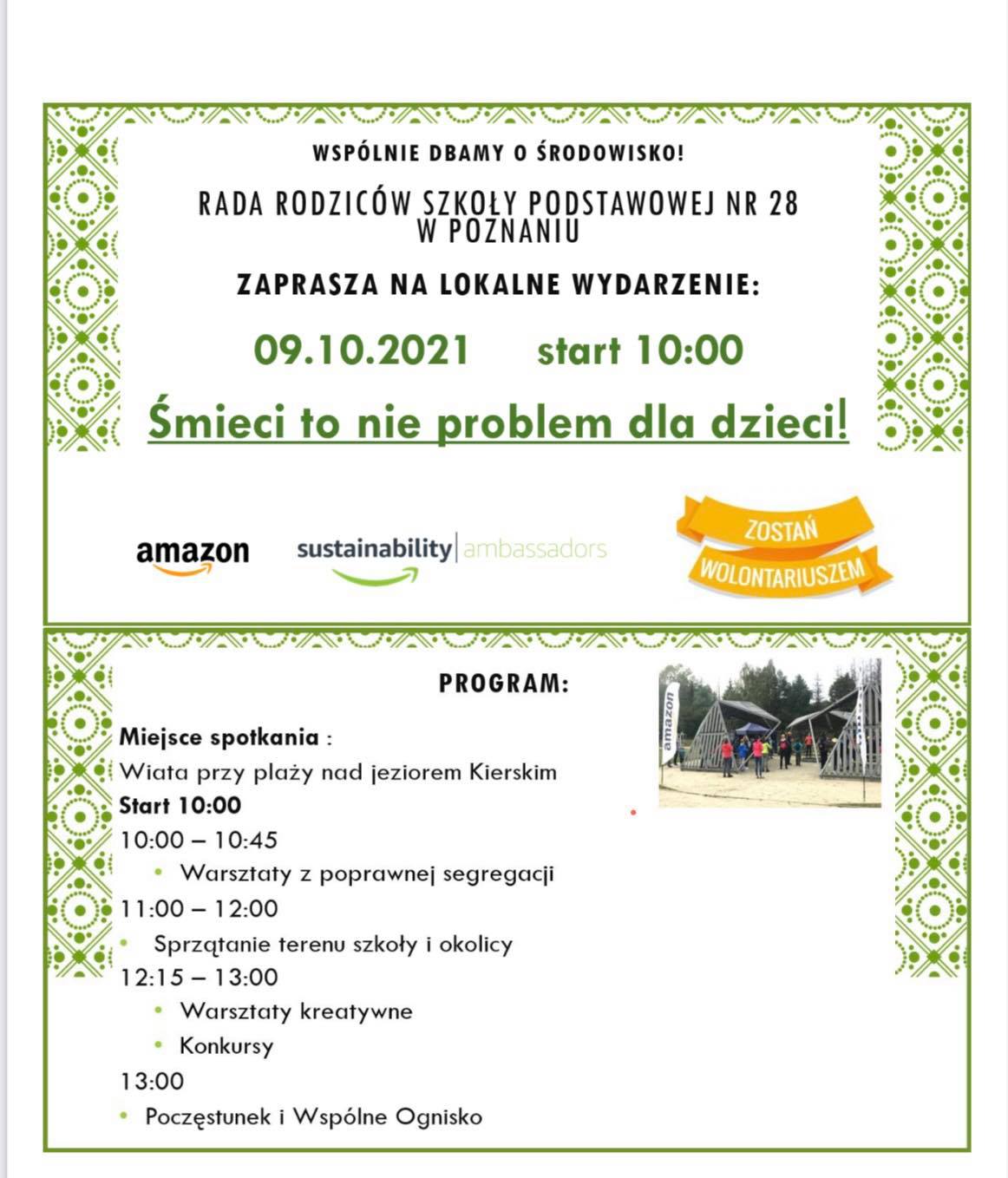 Odbyły się super warsztaty, konkursy zorganizowane przez firmę Amazon. Była pyszna kiełbaska od firmy Szajek – upieczona przez rodziców na przygotowanym ognisku oraz przepyszne ciasta doniesione przez rodziców.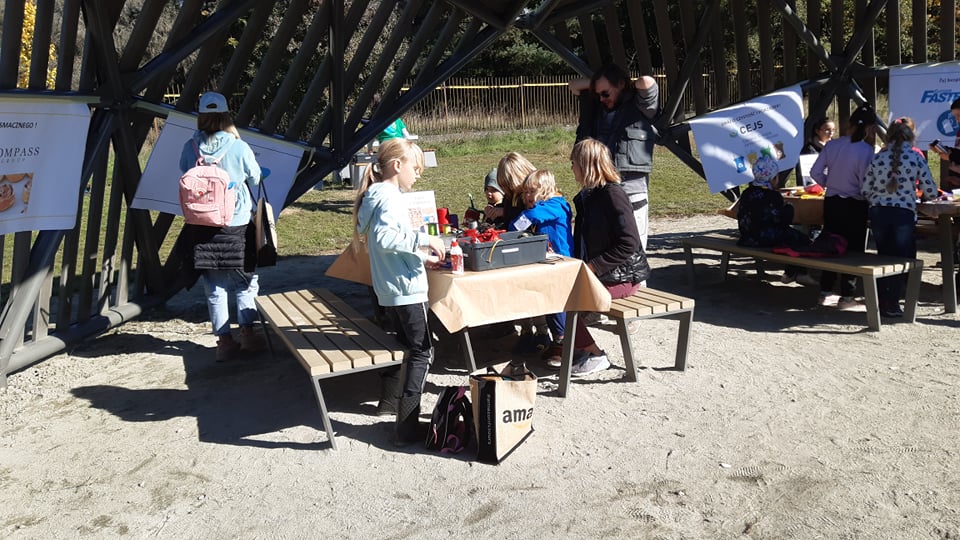 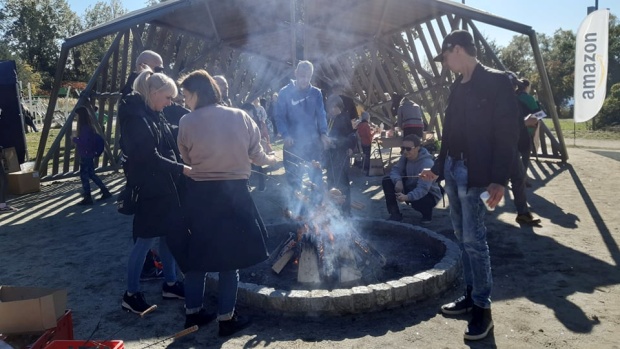 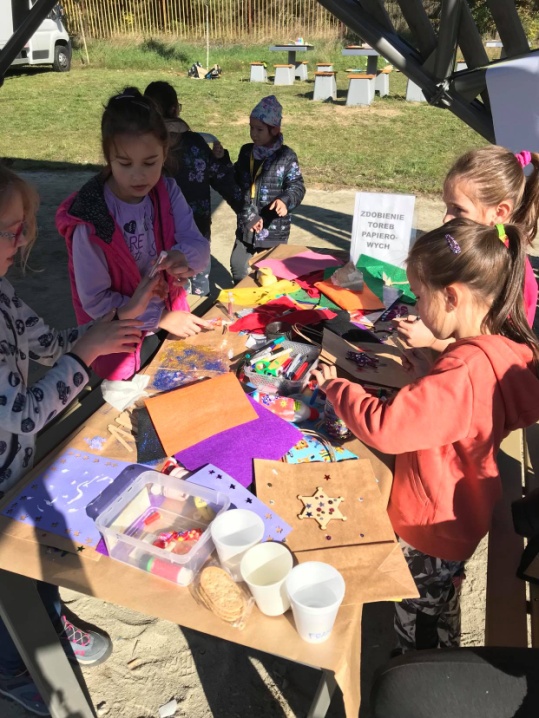 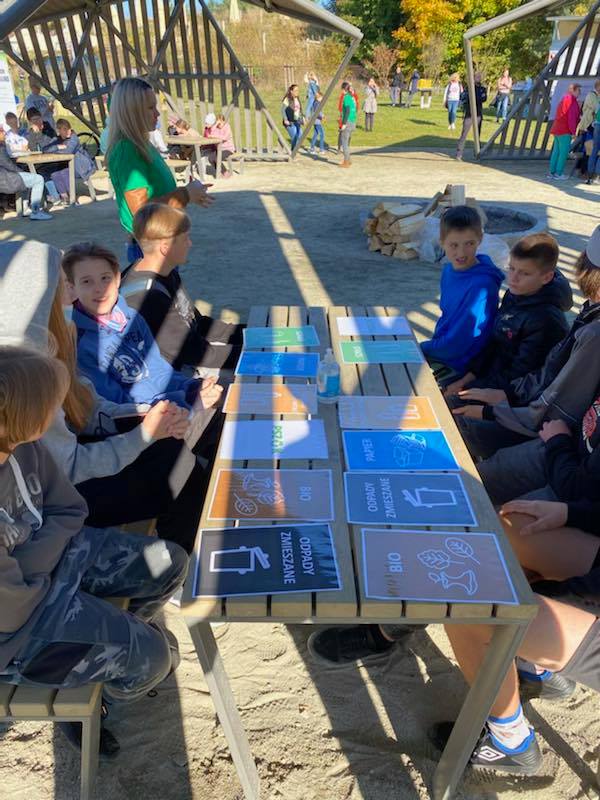 Wory śmieci pozbierane, a my spędziliśmy dzień przyjemnie i pożytecznie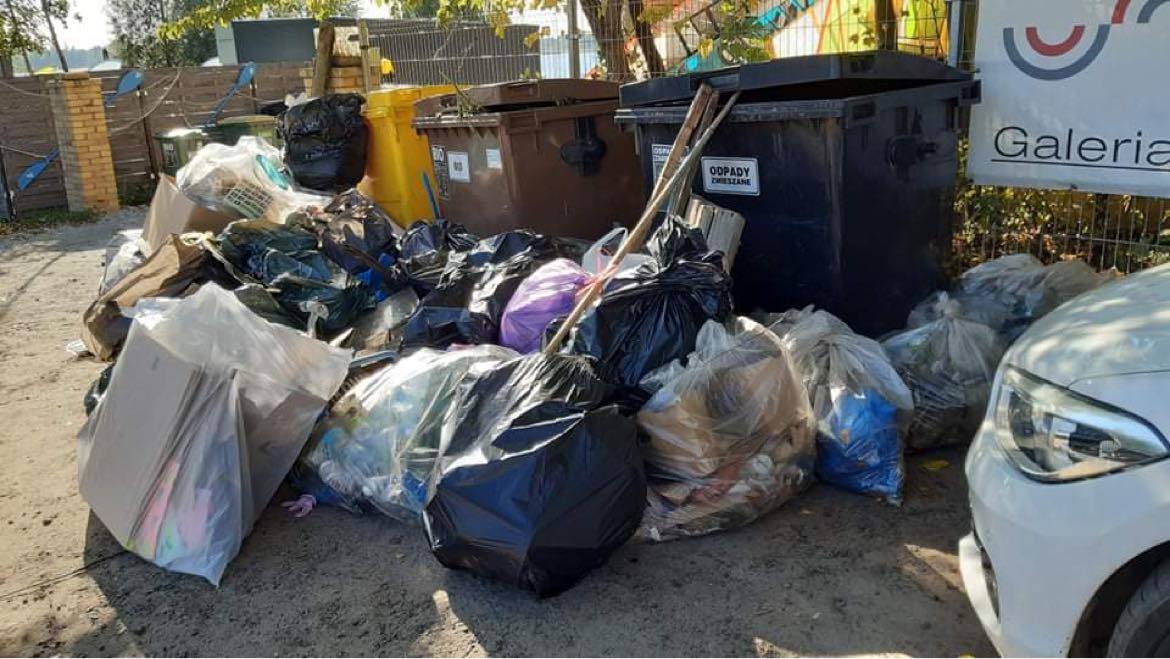 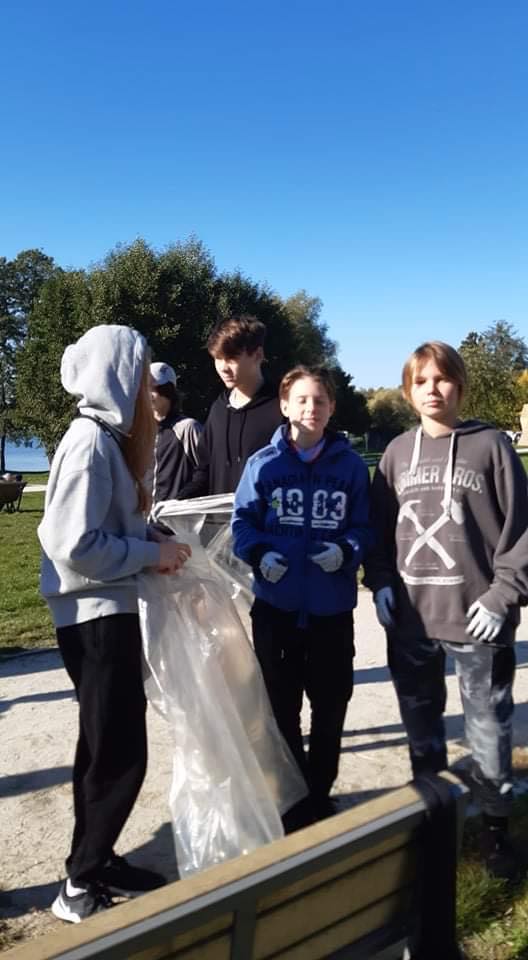 